Table of ContentsDepartment Headline (Arial Bold, pt 25, purple #4D1979)Committee Charge (Arial Bold, pt 15) Body copy is Times New Roman pt 12. Describe 3-5 highlights that the committee accomplished during the report period. Use full sentences in present tense. RECOMMENDATION/ACTION ITEM:This should be a bullet point summary list on the front/first page of your report.Item 1: Item 2:Committee Members (Arial Bold, pt 12)List namesBusiness Meeting Minutes and Summary Annual Report Submitted ByReporting PeriodDate Report Submitted Chart Styles:Headline: Arial, size 25, blackXY Axis: Arial, size 14, blackInclude KeyUse standardized colors: 2019 = #00AAA6 (turquoise)2020 = #A7322B (red)2021 = #00607C (blue) 2022 = #CC6822 (orange)2023 = #5B996B (light green)2024 = #4D1979 (purple)Table Styles:Text: Arial, size 10.5Header row: purple fill, white textHeaders: boldLeft column: left alignedAll others: centered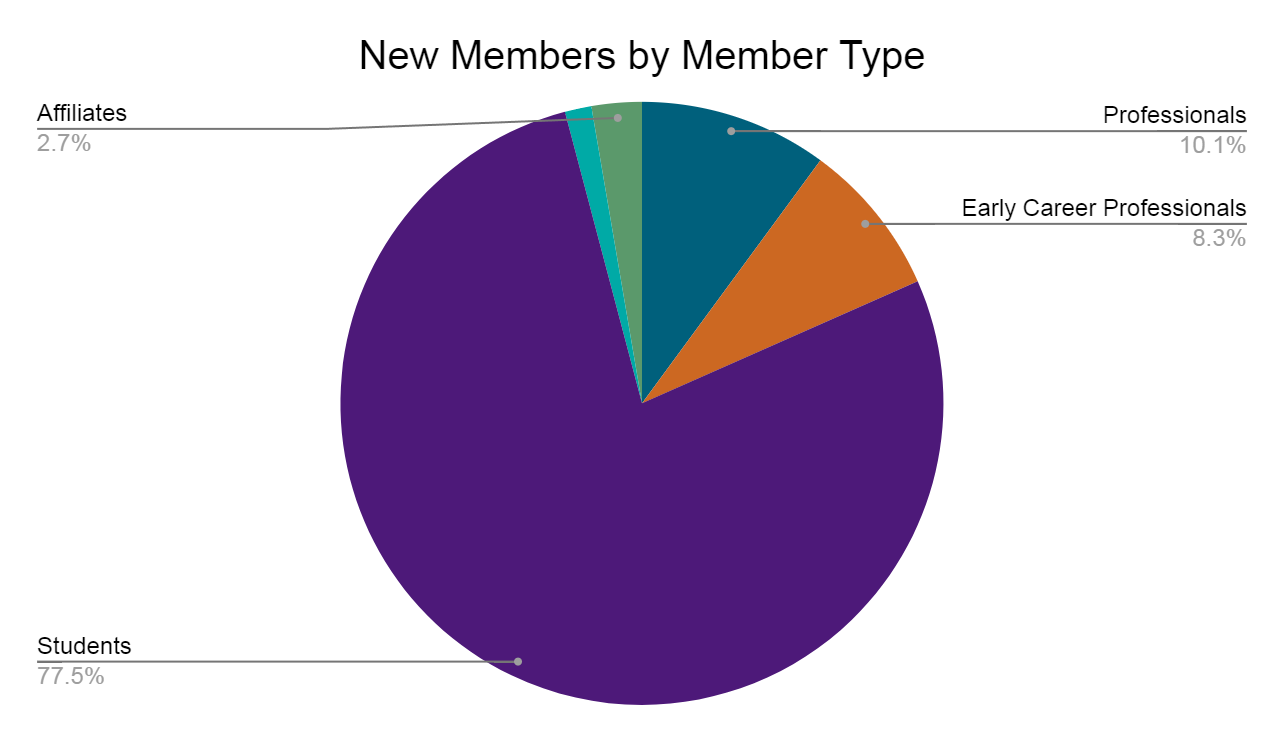 Date range*31 July–14 Sept.202331 July–14 Sept.20221 Sept. 2022–31 Aug. 2023Total Pageviews**223,260277,2481,612,534Home Pageviews26,66818,801147,915Unique Site Users46,25860,469416,527